PRESSINFORMATION	2011-08-11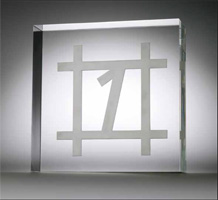 Dags för ”Fastighetsbranschens Nobelpris” 21 septemberOnsdagen den 21 september tillkännages vinnarna av Stora Propertypriset 2011, vid en ceremoni på Stockholm Waterfront Congress Centre. Tre pristagare får dela på sammanlagt 100 000 kronor – ett förstapris på 50 000 kronor och två andrapris på 25 000 kronor varderaStora Property-priset är öppen för studenter vid svenska universitet och högskolor och belönar årets tre mest innovativa C- eller D-uppsatser som bidrar till en tydlig effektivisering av fastigheters ekonomiska och/eller tekniska förvaltning och utveckling.I år är det fjärde året som Stora Property-priset delas ut. Vinnarna presenteras 21 september 2011 ca kl 10.00, i samband med den nordiska fastighetskonferensen Business Arena på Stockholm Waterfront Congress Centre.Stora Property-priset instiftades 2007, med syftet att stimulera ett nytänkande inom en anonym och konservativ samhällssektor som har en betydande inverkan på samhällsekonomin. Juryn består av Örjan Wikforss, professor på KTH, Håkan Bryngelson, ordförande i Almega och vice styrelseordförande i Svensk Näringsliv, Johan Zetterstedt, vd Fastighetsnytt Förlags AB, Anders Borggren, Director Real Estate Management Nordic ISS och Ola Gunnarsson, affärsområdeschef ISS Facility Management.Bilder finns på ISS pressrum: www.mynewsdesk.com/se/pressroom/iss_facility_services_ab/image/listFör ytterligare information, kontakta:Christer Ekelund, presschef ISS Facility Services AB, christer.ekelund@se.issworld.com, +46 73-436 53 55ISS Facility Services AB är Sveriges och Nordens största tjänsteföretag med 12 000 resp. 42 000 medarbetare. Svensk omsättning är 5 miljarder SEK och kommer från en mängd tjänsteområden som FM, fastigheter, mat & dryck, städning, kontorstjänster och trafiktjänster. ISS ingår i ISS A/S, som ägs av bl a EQT. Koncernen har över 522 000 medarbetare i mer än 50 länder, vilket gör den till en av världens fyra största privata arbetsgivare.